„HELOUDÝNĚ“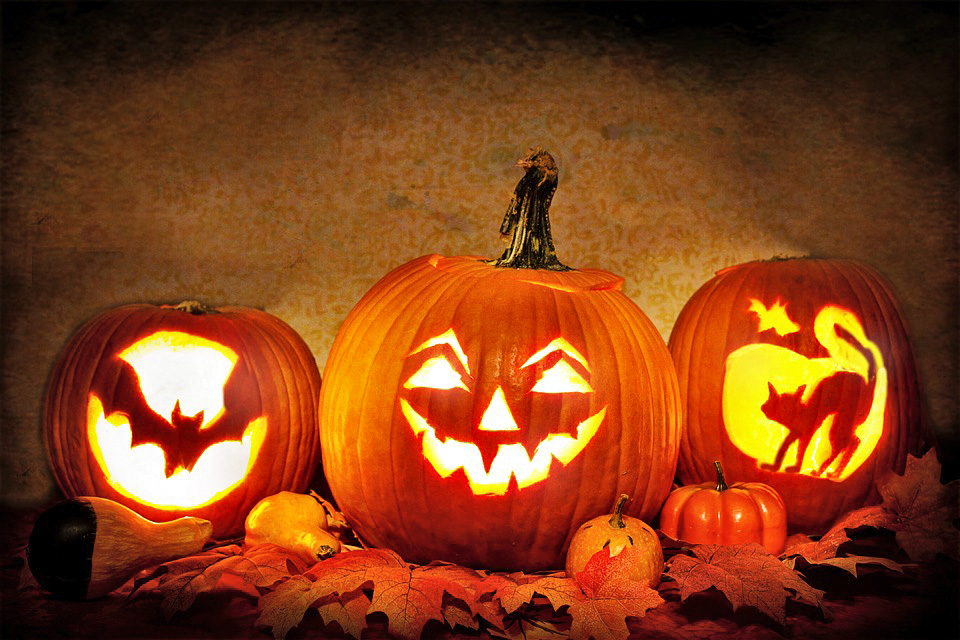 Vyzkoušejte si i vy zručnost při výrobě strašidýlek z dýní a přineste v týdnu od 2. 10. – 5. 10.2023 svůj výrobek do mateřské školy.Vyhodnocení bude probíhat v pátek 6. 10. 2023 dopoledne,následně večer budou rozsvíceny při průvodu „SVĚTLUŠEK“.POKUD BUDE VELKÝ PROBLÉM SEHNAT DÝNI, UDĚLEJTE SVÍTÍCÍ STRAŠIDÝLKA Z VELKÝCH ZAVAŘOVACÍCH SKLENIC.